Утверждаю: Заведующая МКДОУ « ЦРР д/с №4 «Светлячок»_________________Мирзоева П. Г._______________2023г.Планработы с детьми дошкольного возраста  по профилактике и  предупреждению  дорожно-транспортного  травматизмаМКДОУ ЦРР д/с №4 «Светлячок»на  2023 - 2024уч.г.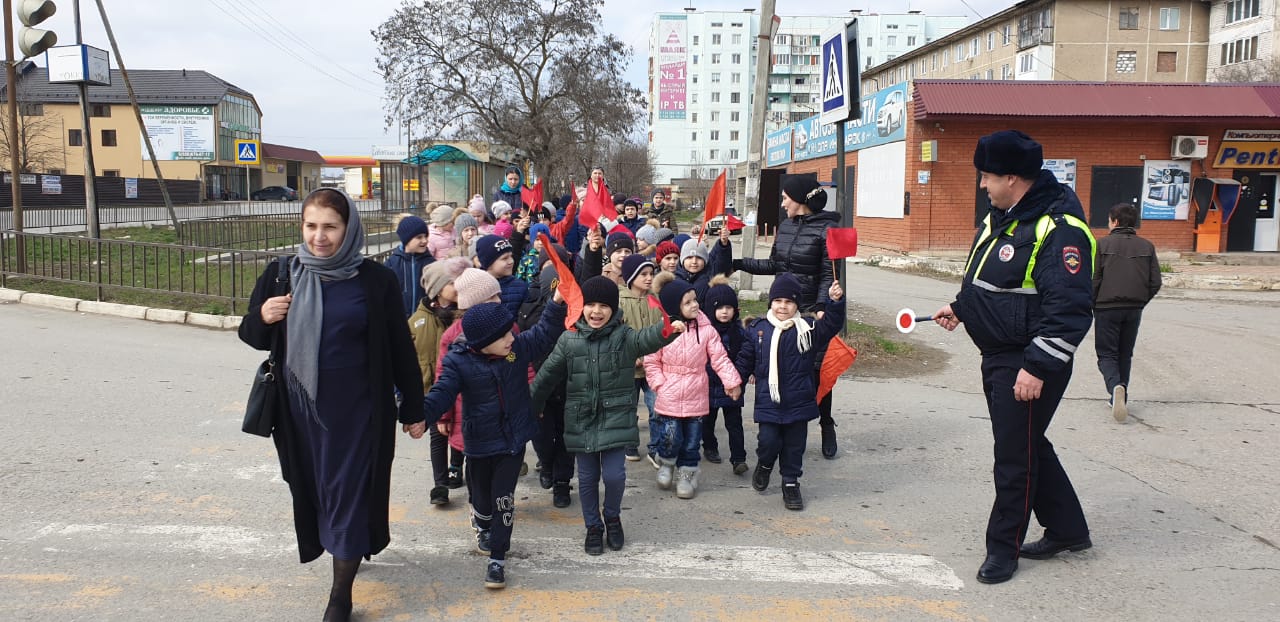 План разработан на основе программы дошкольного образования «Приключения светофора» и включает в своё  содержание образовательный  материал в соответствии с современными психолого-педагогическими ориентирами образования и воспитания детей дошкольного возраста.Чтобы понять, что именно дети знают и умеют, в плане предусмотрено использование таких методов и приёмов диагностики, как: беседы, дискуссии, что позволит избежать передачи уже известных им знаний или таких, которые они пока не могут использовать из-за их непонятности или удаленности от реальной жизни. В то же время, опираясь на уже имеющиеся у детей знания и представления, педагоги смогут выделить направления, по которым необходимо провести специальное обучение, и выбрать адекватную методику (занятие, игра, чтение, экскурсия, беседа, использование видеотеки).Главная задача плана  - стимуляция развития у дошкольников самостоятельности, ответственности за свое поведение. В том числе программа учит малышей правильно реагировать в различных жизненных, в том числе опасных и экстремальных, ситуациях на улицах, дорогах и в общественном транспорте.При реализации плана каждый педагог организует обучение с учетом индивидуальных и возрастных особенностей детей.Обоснование проблемы.По статистике, примерно три четверти всех ДТП с участием детей происходит в результате их непродуманных действий. Среди них наиболее частыми являются: - Переход через проезжую часть вне установленных для перехода мест.- Неожиданный выход из-за движущихся или стоящих транспортных средств или других препятствий, мешающих обзору.- Неподчинение сигналам светофора.- Игры на проезжей части и ходьба по ней при наличии тротуара.- Невыполнение правил дорожного движения родителями детей дошкольного возрастаКак можно уберечь от необдуманных действий на дороге? Как не допустить рост ДТП с участием школьников? Для этого необходимо рассматривать обучение Правилам дорожного движения как часть учебно-воспитательной и образовательной  работы дошкольного учреждения. При этом важнейшими условиями обучения должны являться регулярность занятий, их непрерывность, преемственность, систематичность. Наряду с традиционными занятиями  необходимо проводить и мероприятия, направленные на ознакомление дошкольников с правилами поведения на дороге и в общественном транспорте, на формирование у них этих навыков и  умений, а так же на развитие у детей осознанного выполнения правил дорожного движения в повседневной жизни.Предполагаемый результат.Отсутствие несчастных случаев с детьми МКДОУ «ЦРР д/с №4 «Светлячок»Знание детьми правил безопасного поведения на улицах и дорогах, а так же в общественном транспорте (в соответствии с возрастными требованиями).Умение детей быстро и правильно ориентироваться в дорожных ситуациях (регистрируется поведение детей на предъявление картинки или создание реальной ситуации на макете автогородка).Создание папки  из опыта работы дошкольного учреждения по организации работы с дошкольниками (фотоальбомы, рисунки детей, различные схемы, игры с картинками, видеотека).ЗАДАЧИ:- сохранение здоровья и жизни детей;- предупреждение дорожно-транспортного травматизма;- поиск новых направлений совместной деятельности с ГИБДД, родителями, общественными организациями по профилактике детского дорожно-транспортного травматизма;- расширение кругозора детей в области изучения правил дорожного движения.                              Мероприятия по взаимодействию с ГИБДДпо предупреждению дорожно-транспортного травматизмана 2023 - 2024уч.г.Оснащение методического кабинета 
по разделу «Изучение правил дорожного движения»- набор картин «Основы безопасной жизнедеятельности для детей»;- набор картин «Как Незнайка учился дорогу переходить»;- набор картин «Петушок и его друзья» (ПДД);- набор картин «Необычные приключения Буратино» (ПДД);- набор картин «Изучаем правила дорожного движения»;- набор картин «Правила для велосипедистов»- тематические папки: «Знакомим дошкольников  с ПДД»- Сценарии праздников, экскурсий, бесед, конспекты занятий и развлечений по пропаганде дорожной азбуки;- Фотоальбомы по ПДД- Комплект дорожных знаков - Электронные презентации по ПДД- Видеоматериалы познавательного и развивающего характера для работы с детьми по ПДД-  Тематическая папка «Изучаем дорожную азбуку всей семьёй»Материально - техническая база  групп
по разделу «Изучение правил дорожного движения» - уголки безопасности дорожного движения в группах;- транспортная площадка на территории детского сада;- атрибуты для проведения игр по отработке практических навыков;- мини модули дорожных знаков для организации сюжетно - ролевой игры в группеНаглядно-игровые пособия- Светофоры- Комплект автомашин (разного размера и назначения)- Комплект крупногабаритных машин- Дорожный знак «Зебра»- Игрушки - заместители для организации сюжетных игрДидактические игры-Электронные игры: «Внимание, дорога»- «Красный, желтый, зеленый»- Развивающие игры «Дорожные знаки»- «Что сначала, что потом»- «Угадай, что за знак?»-  Макеты: «Улица города», «Перекрёсток»ПЛАН
работы  с дошкольниками по профилактике детского ДТПЦели работы:1. Реализовать единую линию предупреждения дорожно-транспортного травматизма  детей  на этапах дошкольного детства, придав педагогическому процессу познавательный и здоровьесберегающий характер.2. Организовать пропаганду и всеобуч родителей по профилактике дорожно-транспортного травматизма детей дошкольного возраста.Наименование мероприятий Сроквыполнения Ответственныйза выполнение 1.Инструктивно - методические консультации с педагогическими работниками профилактике  детского ДТТ СентябрьмайЗаведующая Мирзоева П. Г.,сотрудники ГИБДД2.Тематические занятия, беседы, развлечения по правилам безопасности дорожного движения с воспитанниками с участием сотрудников ГИБДДОктябрь, апрельвоспитатели муз.руковод.воспит. по физкульт.3. Организация экскурсий, целевых прогулок с воспитанниками с целью изучение ПДД (согласно перспективному плану работы на учебный год) в течение года воспитатели 4. Организация  встреч детей и родителей с сотрудниками ГИБДД1/кв.Заведующая Мирзоева П. Г.,сотрудники ГИБДД5. Выставки детских рисунков по безопасности дорожного движения октябрь  апрельвоспитатели 6. Организация лекториев  с родителями по профилактике детского дорожно-транспортного травматизма1/квЗаведующая Мирзоева П. Г.,сотрудники ГИБДД7. Проведение игровых практических занятий (развлечений) по изучению детьми ПДД совместно с сотрудниками ГИБДД на «Автоплощадке»апрель-майВоспитатели и сотрудники ГИБДД8. Обновление  «Автоплощадки» на территории д/у в соответствии с разработанным планом.сентябрь АдминистрацияДОУ9. Оформление и обновление в группах уголков по изучению правил  дорожного движения и правил для пешеходов и пассажиров до 1 ноябрявоспитатели  10. Изготовление макетов «Перекресток» и «Улица города»октябрьвоспитатели  10. Месячник «Осторожно - дети!» майадминистрацияДОУ и сотрудники ГИБДД11. Конкурс на лучшую организацию работы с детьми старшего возраста по профилактике детского дорожного травматизма. (презентация  воспитателями проектов на методчасе)Октябрь Зам. зав. по ВМР Дибирова Т. К. и воспитатели групп12. Открытые просмотры мероприятий по предупреждению детского травматизма с детьми старшего возраста.В течение годаЗам. зав. по ВМР Дибирова Т. К.и воспитатели группМероприятияМероприятияДатаОтветственОтветствен1. Организационная  работа1. Организационная  работа1. Организационная  работа1. Организационная  работа1. Организационная  работа1. Участие в смотрах - конкурсах по безопасности дорожного движения 1. Участие в смотрах - конкурсах по безопасности дорожного движения согласноплану ДОУЗам. зав. по ВМРЗам. зав. по ВМР2. Проведение открытых мероприятий по обучению детей ПДД для педагогов д/у:- Автомобиль, Дорога, Пешеход (занятие)- Информационно - познавательная инсценировка «Как я учил дорожную азбуку»- Цикл эстафет «Безопасные колёса и колёсики»2. Проведение открытых мероприятий по обучению детей ПДД для педагогов д/у:- Автомобиль, Дорога, Пешеход (занятие)- Информационно - познавательная инсценировка «Как я учил дорожную азбуку»- Цикл эстафет «Безопасные колёса и колёсики»Зам. зав. по ВМРЗам. зав. по ВМР3. Организация  встреч детей, родителей и сотрудников с работниками ГИБДД3. Организация  встреч детей, родителей и сотрудников с работниками ГИБДДЗам. зав. по ВМРЗам. зав. по ВМР4. Оборудование и обновление детской транспортной площадки4. Оборудование и обновление детской транспортной площадкиЗам. зав. по ВМРЗам. зав. по ВМР5. Обновлени «Автоплощадки» в соответствии с разработанным проектом5. Обновлени «Автоплощадки» в соответствии с разработанным проектомтворческаягруппатворческаягруппа   6. Оформление и обновление уголков по безопасности дорожного движения в группах   6. Оформление и обновление уголков по безопасности дорожного движения в группахвоспитателивоспитатели   7. Приобретение дидактических игр, пособий, методической, детской художественной литературы по ознакомлению детей с  ПДД   7. Приобретение дидактических игр, пособий, методической, детской художественной литературы по ознакомлению детей с  ПДДв течениегодавоспитателивоспитатели   8. Подготовка проектов по проведению месячника «Дети и дорога»   8. Подготовка проектов по проведению месячника «Дети и дорога»октябрьвоспитателивоспитатели2.Методическая  работа2.Методическая  работа2.Методическая  работа2.Методическая  работа2.Методическая  работа1. Внедрение новых форм учебы с педагогами и родителями по изучению ПДД:встреча за круглым столом с участием сотрудников ГИБДД;мастерская для воспитателей по вопросам организации развивающей среды и обучения детей безопасному поведению на дорогах;- инструктивно - методическая консультация с     использованием информационных технологий (семинары - практикумы)1. Внедрение новых форм учебы с педагогами и родителями по изучению ПДД:встреча за круглым столом с участием сотрудников ГИБДД;мастерская для воспитателей по вопросам организации развивающей среды и обучения детей безопасному поведению на дорогах;- инструктивно - методическая консультация с     использованием информационных технологий (семинары - практикумы)в течениегодаЗаведующая ДОУЗам. зав. по ВМРВоспитателиМуз.рук. Воспит. по физкульт.Заведующая ДОУЗам. зав. по ВМРВоспитателиМуз.рук. Воспит. по физкульт.2. Инструктаж «Предупреждение детского дорожно-транспортного травматизма»2. Инструктаж «Предупреждение детского дорожно-транспортного травматизма»ежегодносентябрьмайЗам. зав. по ВМРЗам. зав. по ВМР3. Тренинг для педагогов и родителей: "Психологические аспекты безопасного поведения на дороге"3. Тренинг для педагогов и родителей: "Психологические аспекты безопасного поведения на дороге"апрельПедагог - психологПедагог - психолог    4. Консультации для педагогов:- «Что должны уметь сами дети»- «Оказываем первую помощь»-  «Предупреждение детских страхов в опасной ситуации»- «Как выработать навыки безопасного поведения на дорогах»    4. Консультации для педагогов:- «Что должны уметь сами дети»- «Оказываем первую помощь»-  «Предупреждение детских страхов в опасной ситуации»- «Как выработать навыки безопасного поведения на дорогах»Зам. зав. по ВМР,Педагог - психологЗам. зав. по ВМР,Педагог - психолог5. Создание тематической папки по организации предметно-развивающей среды в группах         «Уголок Пешехода»5. Создание тематической папки по организации предметно-развивающей среды в группах         «Уголок Пешехода»октябрьвоспитателивоспитатели6. Оборудование тематического  фотостенда  в вестибюле дошкольного учреждения на тему «Школа светофорных наук»6. Оборудование тематического  фотостенда  в вестибюле дошкольного учреждения на тему «Школа светофорных наук»периодическиЗам. зав. по ВМРЗам. зав. по ВМР7. Контроль за состоянием образовательного процесса по обучению детей  правилам безопасного поведения на дорогах и в общественном транспорте7. Контроль за состоянием образовательного процесса по обучению детей  правилам безопасного поведения на дорогах и в общественном транспортев течениегодаЗам. зав. по ВМРЗам. зав. по ВМР3. Работа  с  детьми3. Работа  с  детьми3. Работа  с  детьми3. Работа  с  детьми3. Работа  с  детьмиЭкскурсии по улицам города:«Устройство проезжей части», «Работа светофора», «Правила для пешеходов», «Лежачий полицейский», «Зебра»- Дорожные знаки: "Пешеходный переход", "Пункт медицинской помощи", "Телефон", "Пункт питания".  2.Тематические занятия, беседы, развлечения по правилам безопасности дорожного движения с воспитанниками3.Совместная деятельность педагогов и детей по изготовлению макетов и атрибутов по ПДД4. Беседы:осторожно "Дорога", «Внимание Переходим улицу", «Правила езды на велосипеде, роликах», «О работе ГАИ», «Правила поведения в транспорте», «Игры во дворе», «Ситуации-загадки», викторина "Мы пешеходы", развлечение "Наш друг - Светофор"5.  Развивающие игры, игры-тренинги : с/р игра "Автошкола", д/игра "Светофор", с/р игра "Автобус", д/игра "Мы спешим в школу", д/игра "Найди свой цвет"6. Творческая деятельность:аппликация "Светофор", макет "Мой город", коллективная работа "мы едем,едем,едем", работа со строителем "гараж", "автомастерская", строительная фантазия "Мой дворик", рисование "Моя улица", рисование "Придумай свой дорожный знак", конкурс детского рисунка "Автогородок", изготовление домино "Дорожные знаки" тестопластика "Транспорт"согласно перспективному планусогласно перспективному планусогласно перспективному планусогласно перспективному планусогласно перспективному планусогласно перспективному планусогласно перспективному планусогласно перспективному планусогласно перспективному планусогласно перспективному планусогласно перспективному планусогласно перспективному планусогласно перспективному планусогласно перспективному планусогласно перспективному планусогласно перспективному планусогласно перспективному планусогласно перспективному планувоспитателивоспитателивоспитателивоспитателивоспитателивоспитатели4. Работа  с  родителями4. Работа  с  родителями4. Работа  с  родителями4. Работа  с  родителями4. Работа  с  родителями1. Ознакомление родителей с инструкциями и правилами по обеспечению безопасности детей на дороге и в транспорте2."Учимся безопасному поведению на дороге и в транспорте " – деловая игра с родителями (при участии сотрудников ГИБДД)3. Выставка совместных рисунков  детей и родителей по   ПДД4. Конкурс "План моего двора. Учимся безопасности"   5. Оформление памяток для родителей:- "Что должны знать дети о ПДД"- "Как выработать навыки безопасного поведения на улице"- "Глазами водителя"  - «Навык переключения на самоконтроль»- «Всё начинается с малого»- «Выходя на улицу»     6.Семинары для родителей   - «Я и мой ребёнок на улицах города»:- «Что могут сами дети»-  «Предупреждение детских страхов в опасной ситуации»- «Вечер весёлых и находчивых»9. Анкетирование родителей «Я и мой ребёнок на улицах города»1/квсентябрьапрель апрель октябрь апрель май сентябрь апрель ноябрьянварьмарт май1/квсентябрьапрель апрель октябрь апрель май сентябрь апрель ноябрьянварьмарт май1/квсентябрьапрель апрель октябрь апрель май сентябрь апрель ноябрьянварьмарт майЗаведующая ДОУЗам. зав. по ВМРВоспитателиМуз.рук. Воспит. по физкульт.Педагог - психолг